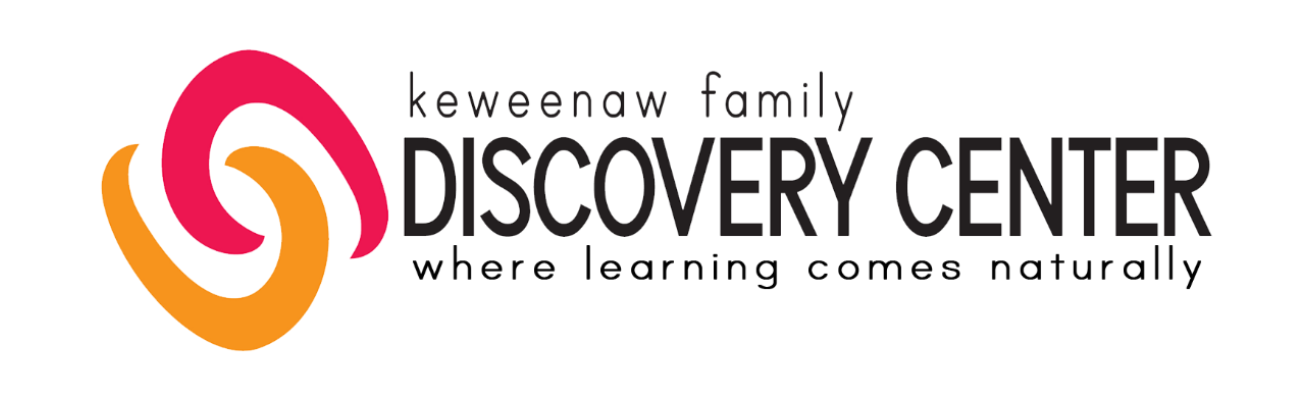 Staff ExpectationsAs a staff member of the Discovery Center, I will:Treat every student, parent, and staff member with respect.Actively seek to build relationships with students and families and instructors.Follow the rules as set out in the Center Operations manual.Listen to the concerns of students, staff and parents and see ways to resolve concerns or problems.Not judge any student or parent in regard to abilities or style.Commit to reinforcing the learning philosophy of the Discovery Center through my actions supporting Respect, Freedom, and Quality.Represent the Discovery Center in a positive way in public settings.Participate and contribute to meetings and communication that serve to improve the processes and learning environment at the Center.